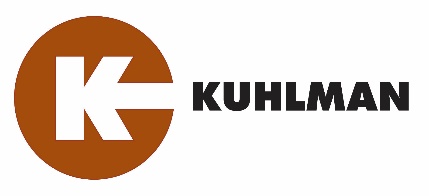 Position AvailableHuman Resources CoordinatorSummaryKuhlman Corporation, based in Maumee, OH, is one of the largest distributors of construction products in Northwest Ohio and Southeast Michigan. The Human Resource Coordinator is a hands-on representative of our administration team whose job is to help facilitate basic employee-related functions at this fifth-generation family supplier of construction products.  With diverse yet substantive job responsibilities, the Human Resource coordinator works with both current employees and new hires, making this a key position within our Company.Human Resource Coordinator will participate in the recruiting and onboarding of employees, administration of employee benefits, assisting management with employee issues, and compliance with Company policies and procedures. They will coordinate annual benefit elections and compliance reporting, and is a key member of the Company wellness committee. They will have recurring compliance-related duties and will need to be familiar with Company operations and personnel. They will work on improving current Company processes and systems for employees. Location:  Maumee, Ohio Compensation:  Full-time position, with comprehensive employee benefits.ResponsibilitiesComplete daily, weekly, monthly, quarterly and annual responsibilities related to employees and human resourcesCoordinate administration of employee benefits, including annual elections and timely processing of changes Assist with human-resource functions, including assistance on benefit reporting Provide pre-employment screening support, including background and reference verifications and the administration of standardized pre-employment testingStandardize and assist with the onboarding of new employees and the termination process of former employeesAddress employee questions, issues and concerns, and seek to resolve in an effective and timely wayPrepare mandated reporting Maintain employee directories and review and update personnel files as neededFacilitate online portal for employee benefits and calendar tracking of date-sensitive human resource itemsUpdate Employee Handbook and policies as neededProvide regular ongoing communication with employeesCoordinate Company social media presenceHuman Resources Coordinator, Page 2Participate and promote Company Wellness programMaintain Company materials provided to employeesOther duties as may be assigned by managementRequired SkillsPrefer a degree in human resources, business management or related field Minimum two years of work experience Knowledge of employment matters and benefits neededExperience working with Union employees is helpfulSome knowledge of construction industry is helpfulWork effectively with co-workers, service providers and customersUse effective written and oral communication skillsOrganized, detailed orientated and personableDecision-making and leadership skillsStrong team member with problem solving skillsGood public speakerFor Questions or to Submit a ResumeE-mail Amber Malone (amalone@kuhlman-corp.com) or send resume to Amber Malone, Kuhlman Corporation, 1845 Indian Wood Circle, Maumee, OH 43537.